U2B-M210-MI-840-055D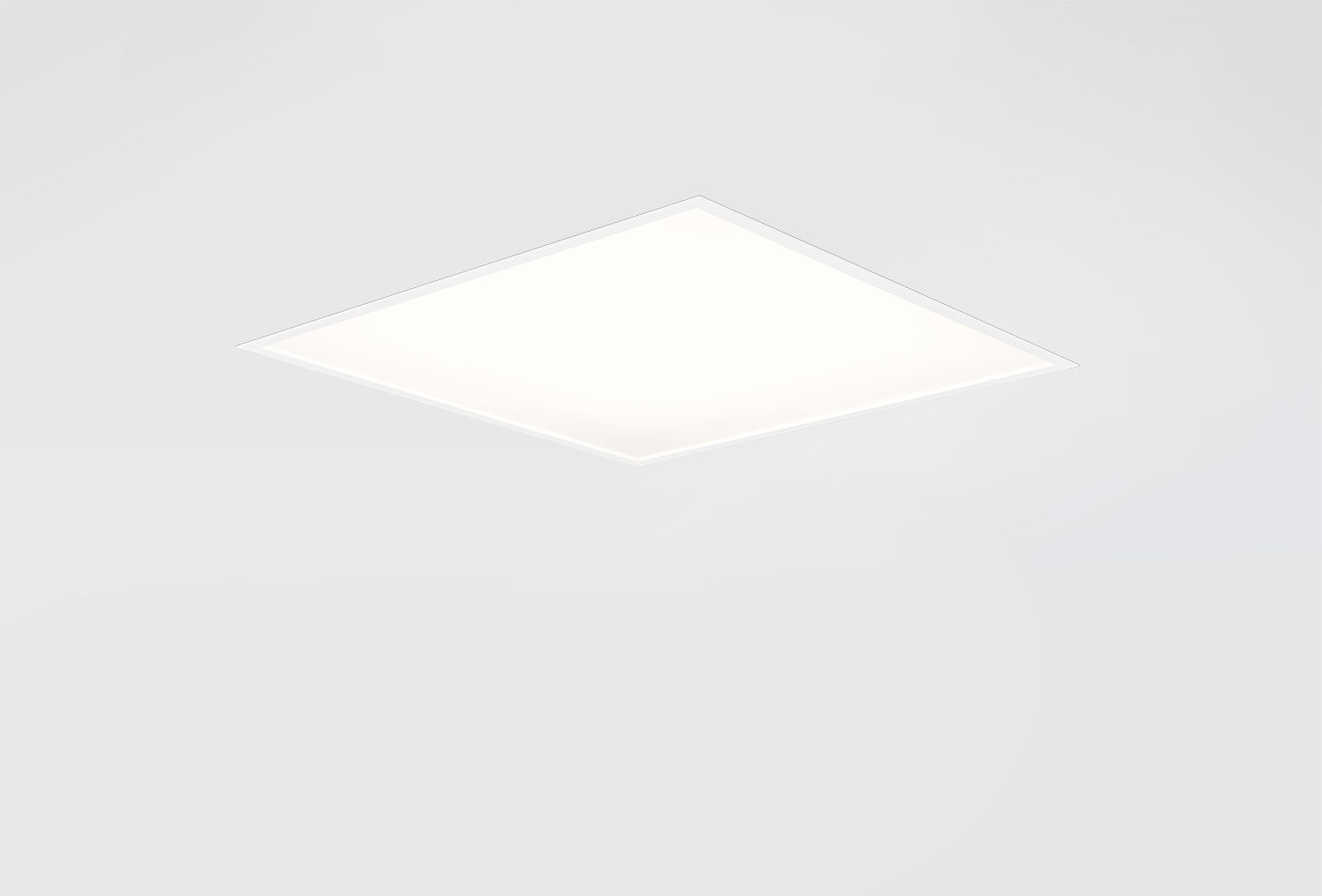 Panel difusor plano, de alto rendimiento. Micro-óptica difusor óptica, acrílico (PMMA) opalescente, extensiva distribución luminosa. Alto rendimiento con elevado flujo y eficiencia. Dimensiones: 595 mm x 595 mm x 77 mm. M600, instalación como luminaria de empotrar para techos modulares con sistema de perfil visible. Difusor plano con lámina Micro-óptica sobre una capa de vidrio transparente para una iluminación brillante y uniforme con grandes interdistancias. Flujo luminoso: 5500 lm, Flujo luminoso específico: 147 lm/W. Consumo de energía: 37.5 W, DALI regulable. Frecuencia: 50-60Hz AC/DC. Tensión: 220-240V. Clase de aislamiento: clase II. LED con superior factor de mantenimiento; después 50.000 horas de funcionamiento, el aparato conserva el 95% de su corriente de fluxo luminoso. Temperatura de color correlacionada: 4000 K, Reproducción de los colores ra: 80. Coincidencia de color de desviación estándar : 3SDCM. Seguridad fotobiológic EN 62471: RISK GROUP 0 UNLIMITED. Chapa de acero lacado carcasa, RAL9003 - blanco señales. Grado de protección IP: IP20/IP40. Grado de protección IK: IK03. Comprobación del filamento: 650°C. 5 años de garantía en luminarias y controlador. Certificaciones: CE, ENEC. Luminaria con cable libre de halógenos. La luminaria ha sido desarrollada y producida según la norma EN 60598-1 en una empresa certificada ISO 9001 e ISO 14001.